btf	#'	.(?c?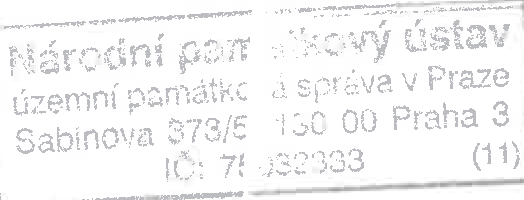 Smlouva č. NPÚ-ÚPS Praha/	j?./ /2018SMLOUVA O DÍLOuzavřená dle příslušných  ustanovení občanského zákoníkuSmluvní strany :Národní památkový ústavse sídlem Valdštejnské nám. 162/3 118 01 Praha 1 - Malá StranaIČO: 75032333 DIČ: CZ 75032333bankovní spojení: Česká národní banka, č. ú.: 200002-60039011/0710.Zastoupený Mgr. Dušanem Michelfeitem, ředitelem územní památkové správy v Praze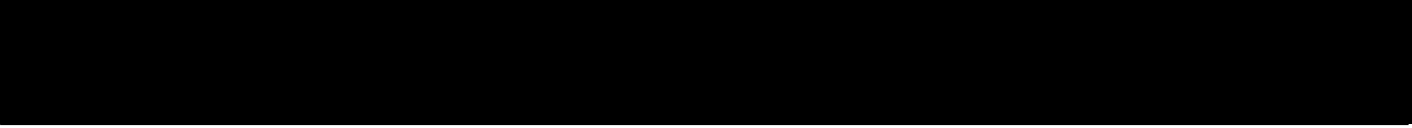 Doručovací adresa:Národní památkový ústavúzemní památková správa v Praze Sabinova 373/5130 00 Praha 3(dálejen „ Objednatel" na straně jedné)aGeoNet Praha, s.r.o.se sídlem: Heleny Malířové 282/11, 169 00 Praha 65 - Břevnov IČO: 25629930DIČ: CZ 25629930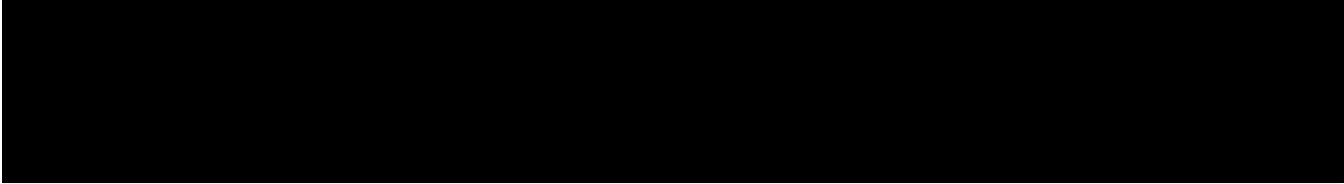 I.ProhlášeníZhotovitel prohlašuje, že je způsobilý k provedení geodetické dokumentace SZ Kynžvart, tvořící předmět této smlouvy o dílo. Zhotovitel uzavírá tuto smlouvu s Objednatelem jakologický krok následující po zadávacím řízení s názvem: „ NKP SZ Kynžvart - kompletnígeodetické zaměření  stávajícího stavu areálu pivovaru".  Všechny podmínky  uvedené v zadávacím řízení této veřejné zakázky, jakožto i v nabídce účastníka (Zhotovitele), jsou platné pro plnění této smlouvy, i když v ní nejsou výslovně uvedeny.-···--- --·'WI-----,II.Předmět smlouvyZhotovitel se zavazuje na svůj náklad a nebezpečí provést a Objednateli odevzdat za podmínek daných v této smlouvě a v obecně závazných právních předpisech níže specifikované dílo. Objednatel se zavazuje takto řádně zhotovené dílo od Zhotovitele po jeho dokončení převzít a zaplatit mu ujednanou cenu.Předmětem této smlouvy je kompletní geodetické zaměření stávajícího stavu vybraných částí areálu zámeckého pivovaru SZ Kynžvart ( viz podrobná specifikace).Podkladem pro vypracování díla je zadávací dokumentace veřejné zakázky.2.4 Dílo bude v rozpracovanosti projednáváno minimálně 2 x na jednáních na úrovni min.: zástupce zhotovitele ve věcech smluvních, autorizovaná osoba, zástupce NPÚ ÚPS pro věci technické v Praze a zástupce správy zámku.III.Podrobná specifikace předmětu dílaDílem se rozumí kompletní geodetické zaměření vypracování  plánové  dokumentace jako podklad dokumentace pro stavební povolení a pro provádění  stavby.  Předmět plnění je podrobně specifikován v příloze 1 a 2 smlouvy:Specifikace předmětu veřejné zakázky2) Výkaz pracíVI.Doba a místo plněníMístem plnění dle této smlouvy je místo podnikání Zhotovitele a SZ Kynžvart, 354 91 Lázně Kynžvart, rejstříkové číslo NKP: 257 (definovaný jako „místo plnění"). V místě plnění budou vykonávány činnosti Zhotovitele při zhotovení díla, nebude-li Objednatelem určeno jinak. Předáním díla zpracovaných  Zhotovitelem  dle  této smlouvy bude provedeno na základě předávacích protokolů podepsaných zástupci obou smluvních stran. Místem plnění pro předání díla, jakož i realizace porad a konzultací nad rozpracovanými či revidovanými částmi díla, či podklady pro její zpracování, je Národní památkový ústav, územní památková správa v Praze, Sabinova 373/5, 130 11 Praha 3 a SZ Kynžvart, 354 91 Lázně Kynžvart.Zhotovitel se zavazuje provést dílo v těchto lhůtách:Zahájení plnění: na základě písemné  výzvy objednatele po nabytí  účinnosti  smlouvyUkončení plnění: nejpozději do 20 týdnů od zahájení plněnív.Cena a platební podmínkyCena díla vznikla oceněním Soupisu prací v souladu s nabídkou Zhotovitele a činí:Cena v Kč bez DPH Výše sazby DPH  21% Cena celkem včetně DPH317.350,00 Kč66.644,00 Kč383.994,00 KčCena díla uvedená v odst. 5.1. této smlouvy je dohodnuta jako nejvýše přípustná po celou dobu platnosti smlouvy a zahrnuje veškerá plnění potřebná k provedení díla. Nabídnutou cenu lze měnit pouze z těchto důvodů:v průběhu realizace dojde ke změnám sazeb daně z přidané hodnoty,v případě vzniku změny závazku ze smlouvy geodetických prací, ty budou řešeny vždy v souladu se zákonem č. 134/2016 Sb., o zadávání veřejných zakázek (dále jen„ZZVZ") uzavřením  dodatku,v případě, že některé části díla nebudou provedeny.Zhotovitel závazně prohlašuje, že je seznámen se stavem a charakterem místa plnění i všech souvisejících objektů a pozemků, a že  na základě této znalosti a podrobného posouzení všech podkladů předaných mu za účelem realizace díla Objednatelem, prohlašuje, že je mu tak znám celkový rozsah díla. Do předmětu plnění díla přitom Zhotovitel zahrnuje všechny nezbytné práce, činnosti a dodávky, které jsou nezbytné k řádnému a úplnému provedení díla, a o kterých vzhledem ke své kvalifikaci a zkušenostem měl nebo mohl vědět. Zhotovitel dále závazně  prohlašuje,  že  všechny práce, činnosti a dodávky nezbytné pro realizaci a řádné fungování díla, které by opomněl zohlednit při kalkulaci nabídkové ceny, která je v této smlouvě vyjádřena jako cena smluvní, jsou zahrnuty v celkové ceně díla.Dojde-li při realizaci díla k jakýmkoliv změnám, doplňkům nebo rozšíření předmětu plnění smlouvy, vyplývajících z odborných znalostí Zhotovitele je Zhotovitel povinen provést soupis těchto změn, doplňků nebo rozšíření (popř. zúžení) rozsahu smlouvy, ocenit je a předložit tento soupis ve lhůtě bez zbytečného odkladu Objednateli. Pokud se na tom smluvní strany dohodnou, budou tyto změny provedeny v souladu se ZZVZ a následně bude o zjištěných změnách uzavřen písemný dodatek k této smlouvě. Pokud Zhotovitel takto neučiní a/nebo dodatek ke smlouvě nebude uzavřen,  má se za to, že práce a dodávky jím realizované byly zahrnuty v ceně díla.V případě, že některé práce a činnosti dle této smlouvy nebudou Objednatelem vyžadovány a tedy nebudou provedeny, bude cena díla o tyto práce snížena, a to ve výši stanovené v Rozpočtu pro jednotlivé části díla a následně o zjištěných změnách uzavřen písemný dodatek k této smlouvě.Platby za realizaci díla budou hrazeny na základě faktury vystavené. Zhotovitelem, a to po provedení a řádném předání a převzetí díla.Faktura bude obsahovat náležitosti daňového dokladu podle zákona č. 235/2004 Sb., o dani z přidané hodnoty, ve znění pozdějších předpisů, a dále zejména:text: „Faktura za práce podle Smlouvy o dílo s Objednatelem, realizované v rámci akce: NKP SZ Kynžvart - kompletní geodetické zaměření stávajícího stavu pivovaru"označení daňového dokladu a jeho číslo, lhůtu splatnosti podle této smlouvy, o	datum vystavení,datum   uskutečnění   zdanitelného   plnění,   které  je   datem  podpisu   příslušného protokoluúdaje Objednatele-název,  IČO, DIČ a sídlo, o	údaje Zhotovitele-název,  IČO, DIČ a sídlo,razítko  a podpis  oprávněné  osoby, stvrzující  oprávněnost,  formální  a věcnou správnost fakturyúdaj o zápisu Zhotovitele v obchodním rejstříku, či jiné předepsané evidenci,označení peněžního ústavu a číslo účtu Zhotovitele, specifikovaného v čl. I této smlouvyčíslo smlouvy Objednatele a Zhotovitele,označení předmětu fakturace na základě příslušného předávacího protokolu o	částku (zaokrouhlenou na celé koruny),sazbu a výši DPH Ge-li Zhotovitel plátcem) nebo prohlášení, že není plátcem DPH.K faktuře bude přiložen:o	originál	předávacího	protokolu,	odsouhlasený	a  podepsaný	zástupci	obou smluvních stran,Adresa pro doručení faktury je:Národní památkový ústav, Územní památková správa v Praze, Sabinova 373/5130 00 Praha 35.1O. Platby budou probíhat bezhotovostní formou na bankovní účet Zhotovitele, uvedený v této smlouvě. Smluvní strany se dohodly, že změnu bankovního spojení a čísla účtu Zhotovitele lze provést pouze písemným dodatkem k této smlouvě nebo písemným sdělením,   prokazatelně   doručeným   Zhotovitelem   Objednateli,   nejpozději   spolu s příslušnou fakturou. Toto sdělení musí být originální a musí být podepsáno osobami oprávněnými k podpisu této smlouvy nebo statutárním orgánem Zhotovitele.V případě, že faktura nebude obsahovat náležitosti uvedené v této smlouvě nebo bude uvedeno bankovní spojení a číslo účtu Zhotovitele v rozporu s touto smlouvou nebo v rozporu s písemným sdělením o jeho změně, anebo tyto náležitosti budou uvedeny chybně, může Objednatel fakturu vrátit Zhotoviteli, se žádostí o provedení opravy či o doplnění. Při vrácení faktury musí Objednatel uvést písemně důvod jejího vrácení.Zhotovitel je povinen podle povahy nesprávnosti fakturu nově vystavit. Oprávněným vrácením faktury přestávají běžet původní lhůty splatnosti. Celá lhůta splatnosti běží znovu ode dne doručení (předání) nově vyhotovené faktury.Faktury vystavené na základě předávacího protokolu jsou splatné do 30 dnů od jejich doručení (předání) Objednateli.V případě, že poslední den splatnosti faktury připadne na den pracovního klidu nebo volna, je posledním dnem splatnosti následující pracovní den.Objednatel není v prodlení se zaplacením faktury, pokud nejpozději v poslední den její splatnosti dal příkaz své bance k zaplacení fakturované částky. Veškeré bankovní výlohy a poplatky banky Objednatele spojené s platbou hradí Objednatel, ostatní bankovní výlohy a poplatky hradí Zhotovitel a jsou zahrnuty ve smluvní ceně.Zhotovitel prohlašuje, že ke dni podpisu této smlouvy není nespolehlivým plátcem DPH ve smyslu § 106 zákona o dani z přidané hodnoty, ve znění pozdějších předpisů, a není veden v registru nespolehlivých plátců DPH. Zhotovitel dále prohlašuje, že souhlasí s tím, aby v případě jeho vedení v registru nespolehlivých plátců DPH byla Objednatelem odváděna DPH přímo správci daně.Zhotovitel se zavazuje, že v případě, pokud se stane nespolehlivým plátcem daně, bude nejpozději do pěti kalendářních dnů ode dne, kdy tato skutečnost nastala, o ní Objednatele informovat. Dnem, kdy Zhotovitel Objednatele informoval, se rozumí den, kdy Objednatel předmětnou informaci prokazatelně obdržel.Zálohové platby se nesjednávají.Objednatel je oprávněn pozastavit úhradu platby ve prospěch Zhotovitele, pokud je Zhotovitel v prodlení s plněním závazku vůči Objednateli podle této smlouvy.Zhotovitel bere na vědomí, že Objednatel: Národní památkový ústav, se sídlem Valdštejnské nám. 3, 118 01 Praha 1, IČ 75032333 v souladu se zákonem č. 235/2004 Sb., o dani z přidané hodnoty, ve znění pozdějších předpisů, je plátcem daně z přidané hodnoty. Státní příspěvková organizace se při výkonu působnosti v oblasti veřejné zprávy dle § 5 odst. 3 zákona o DPH nepovažuje za osobu povinnou k dani. Nemůže uplatňovat odpočet DPH dle § 72 a násl. zákona o DPH.Zhotovitel není oprávněn nárokovat jakékoliv plnění, sankce či náhrady (zejm. náhrada škody, ušlý zisk ad.) v případě, že by došlo ke vznesení požadavku Objednatele na omezení rozsahu plnění této smlouvy a to v jakémkoliv rozsahu či podobě.VI.Podmínky provádění dílaZhotovitel se zavazuje provádět dílo s vynaložením odborné péče a v souladu s ustanoveními této smlouvy tak, aby byla zajištěna úspěšná realizace díla. Zhotovitel se zavazuje respektovat všechny dílem dotčené obecně platné předpisy a normy, závazné i doporučené, zejm. provádět dílo v souladu s platnými zákony a podzákonnými právními předpisy České republiky, a v souladu s normami ČSN, EN a obecně závaznými a doporučenými předpisy a metodikami. Zhotovitel se dále zavazuje při realizaci díla dodržovat všechna pravidla pro jeho provádění vyplývající z této smlouvy.Zhotovitel se bude při provádění díla řídit pokyny Objednatele. Zhotovitel je povinen upozornit Objednatele bez zbytečného odkladu na nevhodnou povahu věcí převzatých od Objednatele nebo pokynů daných mu Objednatelem k provádění díla.Zhotovitel zajišťuje provedení díla svými pracovníky nebo poddodavatelem, kteří mají příslušnou kvalifikaci a oprávnění. Zhotovitel se zavazuje zajistit k provádění díla dostatečné množství osob, aby dílo bylo plněno řádně a včas ve stanovených lhůtách. Při provádění díla poddodavatelem má Zhotovitel odpovědnost, jako by dílo prováděl sám. Na žádost Objednatele je Zhotovitel povinen předložit Objednateli doklady prokazující příslušnou kvalifikaci a zkušenosti osob provádějící dílo. V případě nedoložení požadovaných dokladů či pochybností Objednatele o doložené kvalifikaci jeObjednatel oprávněn jednotlivé osoby či poddodavatele odmítnout či požadovat jejich výměnu. Nedodržení tohoto postupu se považuje za podstatné porušení smlouvy o dílo, čímž vzniká Objednateli právo na odstoupení od smlouvy o dílo. Zhotovitel se zavazuje zajistit po celou dobu provádění díla trvalou přítomnost vedoucího geodeta v místě plnění.Zhotovitel je povinen koordinovat činnost osob podílejících se na plnění, včetně poddodavatelů tak, aby se minimalizovalo riziko nedodržení termínů nebo vzniku vad či nekvalitního díla, popř. vad při distribuci dokumentace ve všech fázích provádění díla.Zhotovitel se zavazuje koordinovat svůj postup při provádění díla se správou objektu a dbát pokynů správy objektu.Zhotovitel může pro plnění této smlouvy použít pouze poddodavatele, o kterých předem prokazatelně informoval a to nejméně 5 pracovních dnů před použitím tohoto poddodavatele pro účely plnění této smlouvy.VII.Práva a povinnosti smluvních stranObjednatel:je povinen předat Zhotoviteli protokolárně podklady související s předmětem této smlouvy, které má k dispozici,je povinen poskytnout Zhotoviteli nezbytnou součinnost při provádění díla,je oprávněn kontrolovat provádění díla a zjistí-li, že Zhotovitel provádí dílo v rozporu se svými povinnostmi, je oprávněn žádat po zhotoviteli řádné odstranění vad vzniklých nesprávným prováděním díla,je povinen Zhotovitelem řádně provedené bezvadné dílo převzít, vyhotovit protokol o převzetí díla a zaplatit cenu díla dle podmínek stanovených touto smlouvou.Zhotovitel:je povinen provést dílo dle podmínek sjednaných touto smlouvou s odbornou péčí, řádně a včas a bez zbytečného odkladu sdělit Objednateli skutečnosti, které by mohly ohrozit průběh plnění,je povinen zajistit si na vlastní náklady podklady potřebné pro zhotovení díla, které mu nebyly předány Objednatelem, neboť je tento nemá k dispozici,Je povinen si zajistit osoby na přesun inventáře, pod dozorem správy hraduveškeré změny výchozích podmínek, které by vedly ke zvýšení nákladů, je povinen bezodkladně sdělit Objednateli, zvýšení ceny v důsledku uvedených skutečností je možné až po předchozím odsouhlasení změn a navýšení ceny oběma smluvními stranami,je povinen umožnit Objednateli provádění průběžných kontrol postupu prací,t)  je povinen zajistit provedení díla v souladu s platnými právními předpisy a ČSN,je povinen zajistit, aby nedocházelo v průběhu provádění díla k poškozování majetku Objednatele v souvislosti s prováděnými pracemi,je povinen vyzvat zástupce Objednatele v sedmidenním předstihu k převzetí hotového díla, řádně a včas hotové dílo Objednateli předat a po jeho řádném převzetí Objednatelem (bez vad a nedodělků) fakturovat dohodnutou cenu,je povinen v souvislosti s touto smlouvou sjednat pojištění odpovědnosti za škodu a pojištění odpovědnosti z výkonu povolání v souladu s čl. IX. této smlouvy,j)	je povinen  zachovat mlčenlivost  o všech  skutečnostech souvisejících  s plněním předmětu této smlouvy.Obě smluvní strany se zavazují, že budou v průběhu provádění díla spolupracovat tak, aby bylo úspěšně realizováno. Zejména se zavazují vzájemně se bezodkladně informovat o všech skutečnostech, které by mohly ohrozit realizaci díla a podle svých možností a sil účinně spolupracovat na odstranění všech vzniklých překážek.VIII.Splnění dílaVeškerá dokumentace dle čl. III. této smlouvy bude Objednateli předána v termínu stanoveném v této smlouvě v rámci dohodnuté ceny díla, a to v níže uvedeném počtu výtisků/kusů pro jednotlivé stavební objekty:3 x v tištěné podobě3 x v elektronické podobě na CDDokumentace v elektronické podobě bude zpracována ve formátech:Vektorové plány - editovatelný formát DWG, DXF, DGN a formát PDF,Případné další požadované výtisky geodetické dokumentace nad rámec smlouvy budou oceněny individuální kalkulací.Nebezpečí vzniklé škody díla a vlastnické právo díla přechází na Objednatele okamžikem předání a převzetí Objednatelem.O předání předmětu díla Objednateli bude pořízen zápis o předání a převzetí díla podepsaný oběma smluvními stranami, ve kterém se mimo jiné uvede i soupis vad a nedodělků, pokud je dílo obsahuje a termín jejich odstranění a termín pro provedení kontroly zhotovitelem. Pokud bude dílo předáno bez vad a nedodělků, jedná se o řádné předání. Dílo vykazuje vady, pokud jejich provedení neodpovídá požadavkům uvedeným v této smlouvě, příslušným ČSN nebo jiné dokumentaci, vztahující se k provedení díla.Zjištěné vady je Zhotovitel povinen odstranit do 15 kalendářních dnů od jejich oznámení, nebo ve lhůtě přiměřené oboustranně dohodnuté. Neodstraní-li Zhotovitel vady díla v této lhůtě, má Objednatel zejména právo požadovat slevu z ceny díla, náhradu škody, smluvní pokutu, či odstoupit od této smlouvy.V případě, že Objednatel uplatní nárok na odstranění vady díla, má se za to, že vada existuje, není-li Zhotovitelem prokázán opak. Zhotovitel  je povinen odstranit reklamovanou vadu bez ohledu na to, zda reklamaci Objednatele uznává jako oprávněnou či nikoli. Bude-li následně prokázáno (důkazní břemeno nese výlučně Zhotovitel), že reklamace byla neoprávněná, zaplatí  Objednatel Zhotoviteli náklady vynaložené na odstranění neoprávněně uplatněné a Zhotovitelem opravené závady.Nároky z odpovědnosti za vady se nedotýkají nároků na náhradu škody nebo na smluvní pokutu.IX.Odpovědnost vady plnění, odpovědnost za škodu, povinnost pojištěníZáruční doba na dílo činí 60 měsíců ode dne podpisu protokolu o předání a převzetí díla, tedy protokolu o konečném předání a převzetí díla.V případě, že Objednatel během Záruční doby zjistí jakoukoli vadu díla, za kterou je ve smyslu této smlouvy odpovědný Zhotovitel, bude Objednatel o tomto Zhotovitele písemně informovat a vyzve ho k okamžitému odstranění takovéto vady díla.Zhotovitel se zavazuje, že v případě vady díla v Záruční době poskytne Objednateli níže uvedené plnění plynoucí z odpovědnosti Zhotovitele za vady:bezplatně odstraní reklamované vady nebo dle volby Objednatele poskytne náhradní plnění, nejpozději do 1O dní od uplatnění reklamace, pokud nebude dohodnuto jinak, a ponese všechny náklady s tím spojené,jestliže Zhotovitel vady v době uvedené pod písm. a) shora neodstraní, může Objednatel k odstranění vad použít služeb třetích osob a náklady s tím spojené požadovat po Zhotoviteli.uhradí Objednateli veškeré škody vzniklé z vady, a to i škody, jež vznikly v důsledku uplatnění škody třetími osobami, následkem vady,  ať přímo nebo nepřímo,  v důsledku porušení závazků z této smlouvy, technických norem a/nebo právních předpisů. Zhotovitel odpovídá Objednateli i za škodu způsobenou zaměstnanci Zhotovitele, poddodavateli či osobami jinak spolupracujícími se Zhotovitelem na plnění závazků dle této smlouvy.uhradí Objednateli přiměřenou částku z celkové Ceny Díla odpovídající rozsahu reklamovaných vad a snížení hodnoty Díla v případě neodstranitelné či neopravitelné vady nebo v jiných případech, zejména pokud by odstranění vady nebo náhradní plnění nebylo s ohledem na charakter vady a stupeň realizace Díla pro Objednatele účelné.Zhotovitel se zavazuje v souvislosti s touto smlouvou sjednat pojištění odpovědnosti za škodu a pojištění odpovědnosti při výkonu své činnosti v minimální pojistné částce ve výši 0,5 mil. Kč. Platnost takovéto pojistné smlouvy bude Zhotovitel udržovat po dobu zhotovování díla a též po dobu platnosti záruční doby. Zhotovitel je povinen předložit objednateli na základě jeho žádosti kopii pojistné smlouvy.Nezajistí-li Zhotovitel nepřetržité trvání pojištění v rozsahu uvedeném v tomto článku, bude Objednatel oprávněn uzavřít a udržovat toto pojištění sám. Náklady vzniklé v souvislosti s takovým pojištěním bude Objednateli hradit Zhotovitel podle účtů Objednatele nebo je Objednatel odečte z plateb splatných Zhotoviteli dle této smlouvy.X.Smluvní pokuty10.1 Při nesplnění termínu uvedeného v odst. 4.3 této smlouvy je Objednatel oprávněn uplatnit vůči Zhotoviteli smluvní pokutu ve výši 0,5% z celkové ceny díla za každý i započatý den prodlení s předání díla formou slevy z ceny díla.Při nesplnění nebo opožděném splnění povinnosti upravené v odst. 5.17. této smlouvy se sjednává pro Zhotovitele smluvní pokuta v částce rovnající se výši DPH připočítané k ceně díla uvedené v této smlouvě.V případě prodlení Objednatele s proplacením faktury je Objednatel povinen zaplatit Zhotoviteli smluvní pokutu ve výši 0,05 % z celkové ceny díla za každý den prodlení.V případě porušení povinností Zhotovitele stanovených v odst. 6.3, 6.5 a 9.5, této smlouvy, je Zhotovitel povinen zaplatit Objednateli smluvní pokutu ve výši 50.000,- Kč za každý jednotlivý případ a to i opakovaně.V případě porušení povinnosti dle odst. 6.6 této smlouvy při plnění zakázky pomocí jiných osob kromě poddodavatelů, odsouhlasených dopředu Objednatelem, je Zhotovitel povinen  zaplatit Objednateli  smluvní pokutu ve výši 50.000 Kč, a to za každý jednotlivý případ.V případě neúčasti zástupce Zhotovitele na jednání dle čl. II odst. 2.4 této smlouvy je Zhotovitel povinen zaplatit Objednateli smluvní pokutu ve výši 5.000,- Kč za každý případ neúčasti.Smluvní pokuta je splatná ve lhůtě 14 dnů po obdržení daňového dokladu (faktury s vyčíslením částky smluvní pokuty). Uhrazením smluvní pokuty nezaniká povinnost žádné ze smluvních stran a ani se nedotýká nároku na  náhradu škody oprávněné smluvní strany převyšující smluvní pokutu.XI.Autorské právoDokumentace zpracována podle této smlouvy, jakož i její jednotlivé části, jsou autorským dílem ve smyslu § 2 zák. č. 121/2000 Sb., autorského zákona v platném znění. Zhotovitel prohlašuje, že je osobou oprávněnou poskytnout licenci k výkonu práva užít dokumentaci zpracovanou dle této smlouvy způsobem a za podmínek níže uvedených a ručí Objednateli za škodu způsobenou nepravdivostí tohoto prohlášení.Jakékoli dílo vytvořené v rámci plnění dle této smlouvy nebo na jejím základě je dílem vytvořeným na objednávku Objednatele. Veškerá majetková autorská práva k dílu vytvořenému v rámci plnění dle této smlouvy nebo na jejím základě bude svým jménem a na svůj účet vykonávat Objednatel zejména ve smyslu ustanovení § 58 odst. 7, § 59 odst. 2 nebo § 61 odst. 1 zákona č. 121/2000 Sb., o právu autorském, o právech souvisejících s právem autorským a o změně některých zákonů (autorský zákon), ve znění pozdějších předpisů (dále jen „autorský zákon").V případě, že Objednatel podle § 58 odst. 7, § 59 odst. 2 nebo § 61 odst. 1 autorského zákona nebude oprávněn vykonávat majetková autorská práva k dílu vytvořenému v rámci plnění dle této smlouvy nebo na jejím základě, je Zhotovitel povinen bezodkladně po vytvoření autorského díla získat od autorů souhlas s postoupením práva vykonávat majetková práva k dílu podle autorského zákona ze strany Zhotovitele na Objednatele a toto právo výkonu autorových majetkových práv k dílu na Objednatele bezplatně postoupit. Současně je Zhotovitel povinen obstarat souhlas autorů k tomu, aby byl Objednatel oprávněn výkon majetkových práv k dílu dále převádět na třetí osoby a dílo jakkoli měnit nebo do něj jinak zasahovat. Zhotovitel ani jeho pracovníci nemají bezvýslovného předchozího souhlasu Objednatele právo s dílem dále nakládat, zejména udělovat třetím osobám právo k jejich užití či převádět na třetí osoby právo výkonu majetkových práv k dílu. Objednatel má právo dílo vytvořené v rámci plnění dle této smlouvy nebo na jejím základě užívat bez omezení a dále ho rozvíjet a měnit.Pro případ, kdy Objednatel nezíská k výsledkům činnosti Zhotovitele v rámci plnění dle této smlouvy nebo na jejím základě, které jsou autorskými díly či jsou chráněny jako autorská díla, majetková práva ve smyslu předchozího bodu této smlouvy ani na něj nebudou postoupena, Zhotovitel tímto uděluje Objednateli do doby získání takových práv výhradní licenci k výkonu práva dílo užít v původní nebo jinak změněné podobě v neomezeném rozsahu všemi známými způsoby užití, a to na celou dobu trvání autorských majetkových práv k dílu pro celosvětové užití. Objednatel je zejména oprávněn dílo nebo jeho části užívat, upravovat, doplňovat či jinak měnit, užívat jen z části, sám nebo prostřednictvím třetí osoby dílo nebo jeho část spojovat s jinými díly, zařazovat dílo nebo jeho části do jiných děl a v této podobě dílo užívat. Pro případ, že by Objednatel nebyl oprávněn k užití díla v daném rozsahu, zavazuje se Zhotovitel bezodkladně získat svolení autorů díla k jakékoli změně nebo jinému zásahu do jejich díla.Zhotovitel prohlašuje, že Objednatel je oprávněn poskytnout oprávnění tvořící součást licence zcela nebo z části třetí osobě (podlicence), jakož i licenci postoupit třetí osobě, za účelem čehož se Zhotovitel zavazuje zajistit souhlas autorů díla s takovým postoupením. Objednatel není povinen licenci využít.Dojde-li k odstoupení od smlouvy dle čl. XII. této smlouvy platí, že Objednateli přísluší práva ve výše uvedeném rozsahu a s výše uvedeným obsahem k veškeré dokumentaci (ať již rozpracované, návrhu či schválené) předané Zhotovitelem do okamžiku účinnosti odstoupení.XII.Odstoupení od smlouvy12.l. Objednatel je oprávněn od smlouvy jednostranně odstoupit v případě, kdy ze strany Zhotovitele dojde při realizaci předmětu této smlouvy k opakovanému porušení povinností Zhotovitele uvedených v čl. VII odst. 7.2. této smlouvy či k předem neprojednané změně oproti zadání objednatele a nabídce zhotovitele. Odstoupení nabývá účinnosti dnem jeho doručení zhotoviteli.Případným odstoupením od smlouvy zůstávají nedotčena práva Objednatele z odpovědnosti Zhotovitele za vady a záruky (článek IX. smlouvy), práva na smluvní pokutu (článek X. smlouvy) a práva na náhradu škody a pojištění (článek IX. smlouvy), jakož i práva s těmito související.V případě odstoupení od této smlouvy je Zhotovitel povinen bez zbytečného odkladu předat objednali veškerou do té doby zpracovanou dokumentaci (ať již v rozpracované podobě, v podobě návrhu či schválené dokumentace); Objednatel je oprávněn pokračovat při plnění závazků Zhotovitele podle této smlouvy prostřednictvím jiného dodavatele za využití veškeré do té doby předané dokumentace či její části (ať již v rozpracované podobě, v podobě návrhu či schválené dokumentace).V případě odstoupení  se Objednatel zavazuje zaplatit Zhotoviteli poměrnou část z odměny za činnost Zhotovitele provedenou do doby doručení odstoupení, kterou stanoví nezávislý soudní znalec dle výběru Objednatele.Smluvní strany sjednaly, že prodlení Objednatele s úhradou jednotlivých faktur nebudou považovat za podstatné porušení smlouvy.XIII.Ostatní ujednáníZhotovitel bere na vědomí, že je povinen umožnit výkon kontroly všem k tomu oprávněným subjektům, zejm. pověřeným osobám Ministerstva financí ČR, Nejvyššího kontrolního úřadu ČR a dalším oprávněným orgánům státní správy; Zhotovitel se zavazuje poskytovat Objednateli plnou součinnost k plnění výše uvedených povinností Objednatele.Zhotovitel není oprávněn postoupit svoje práva, povinnosti a závazky vyplývající z této smlouvy třetí osobě nebo jiným osobám bez předchozího písemného souhlasu Objednatele.Zhotovitel je podle ustanovení § 2 písm. e) zákona č. 320/2001 Sb., o finanční kontrole ve veřejné správě a o změně některých zákonů (zákon o finanční kontrole), ve znění pozdějších předpisů, osobou povinnou spolupůsobit při výkonu finanční kontroly prováděné v souvislosti s úhradou zboží a služeb z veřejných výdajů nebo z veřejné finanční podpory.  Dodavatel je povinen minimálně do konce roku 2031poskytovat požadované informace a dokumentaci související s realizací projektu zaměstnancům nebo zmocněncům pověřených orgánů (ČR, MF ČR, Nejvyššího kontrolního úřadu, příslušného orgánu finanční správy a dalších oprávněných orgánů státní správy) a je povinen vytvořit výše uvedeným osobám podmínky k provedení kontroly vztahující se k realizaci projektu a poskytnout jim při provádění kontroly součinnost.Smluvní strany jsou povinny uchovávat veškerou dokumentaci související s realizací této smlouvy, včetně účetních dokladů o dobu deset let od zániku závazků vyplývajících ze smlouvy, 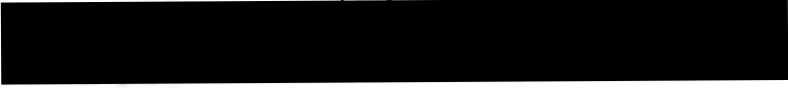 XVI.Závěrečná ustanoveníPrávní vztahy touto smlouvou neupravené se řídí příslušnými ustanoveními občanského zákoníku, ve znění pozdějších předpisů.Objednatel si vyhrazuje, že v případě nedostatku finančních prostředků je oprávněn od smlouvy kdykoli odstoupit. Zhotoviteli budou uhrazeny skutečně provedené práce a činnosti. Zhotoviteli v tomto případě nevzniká nárok na náhradu škody či ušlého zisku.Smlouvu lze měnit pouze písemnými dodatky, podepsanými oprávněnými zástupci obou smluvních stran. Jiné zápisy, protokoly apod. se za změnu smlouvy nepovažují. Jakákoliv ústní ujednání při provádění díla,  která nejsou písemně potvrzena oprávněnými zástupci obou smluvních stran, jsou právně neúčinná. Změna Harmonogramu prací nevyžaduje uzavření Dodatku ke smlouvě.Veškeré doklady předávané Objednateli budou v českém jazyce.Pro případ, že některé ustanovení této smlouvy je neplatné, neúčinné nebo neproveditelné nebo se takovým stane, není tím v ostatním dotčena platnost, účinnost nebo proveditelnost smlouvy; strany nahradí neplatná neúčinná nebo neproveditelná ustanovení takovými platnými účinnými nebo proveditelnými ustanoveními, která se nejvíce blíží účelu neplatných, neúčinných nebo neproveditelných ustanovení.Tato smlouva je vyhotovena ve 2 vyhotoveních s platností originálu, přičemž každé z vyhotovení obsahuje i úplný soubor příloh. Každá smluvní strana obdržela po 1 vyhotovení.Zhotovitel bere na vědomí, že Objednatel je povinným subjektem dle zákona č. 106/1999 Sb., o svobodném přístupu k informacím a výslovně souhlasí se zveřejněním celého znění smlouvy včetně všech jejích změn a dodatků a výše skutečně uhrazené ceny za plnění veřejné zakázky na profilu Objednatele, a to v souladu s § 219 zákona č. 134/2016 Sb., o zadávání veřejných zakázek. Zhotovitel je seznámen se skutečností, že poskytnutí těchto informací se dle citovaného zákona nepovažuje za porušení obchodního tajemství a sjejich zveřejněním tímto vyslovuje svůj souhlas.Tato smlouva nabývá platnosti dnem jejího podpisu oběma smluvními stranami a účinnosti dle zákona č. 340/2015 Sb., o zvláštních podmínkách účinnosti některých smluv, uveřejňování těchto smluv a o registru smluv (zákon o registru smluv). Uveřejnění v registru smluv zajistí objednatel.V Praze de	2018l,-0. 04. 2018V Praze dne 1-·S',	2018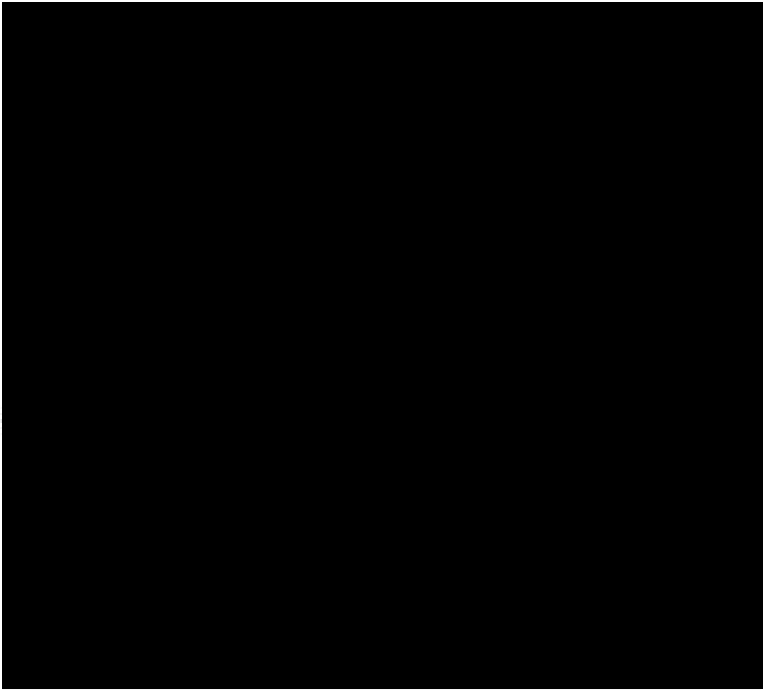 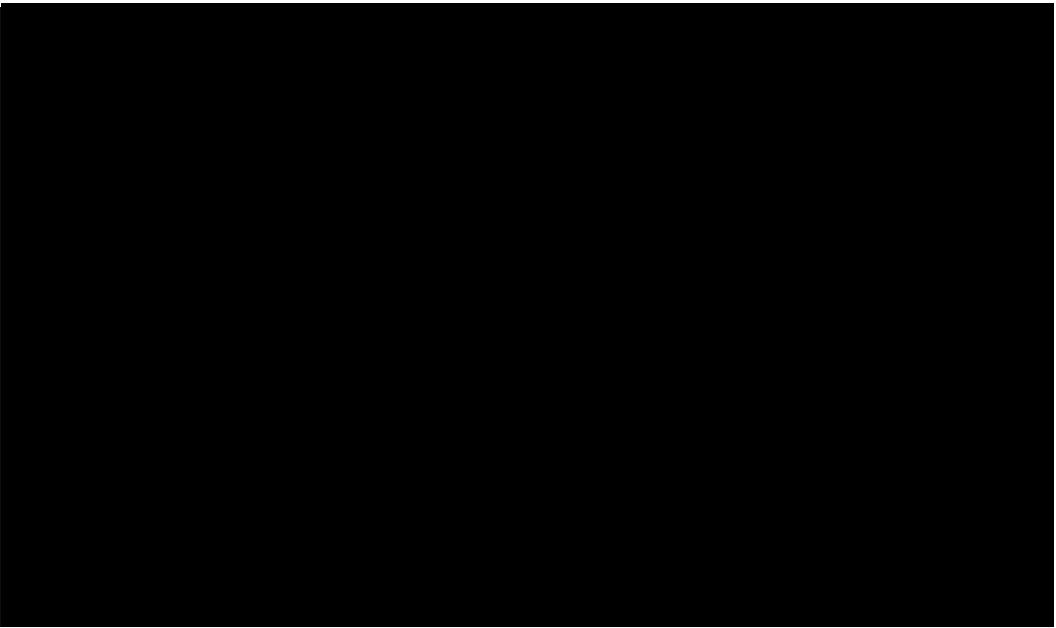 Nedílnou součástí této smlouvy jsou  přílohy:Příloha č. 1- Specifikace předmětu veřejné zakázkyPřiloženo :Přl1oha č.J SoD - Podrobná specifikace předmětu.pdfPříloha č. 2 - Položkový rozpočetPřiloženo : Př11oha č.2 SoD_ Výkaz výměr.xlsxPříloha č. 3 - Osoby pověřenéSeznam osob pověřených zhotovitelem: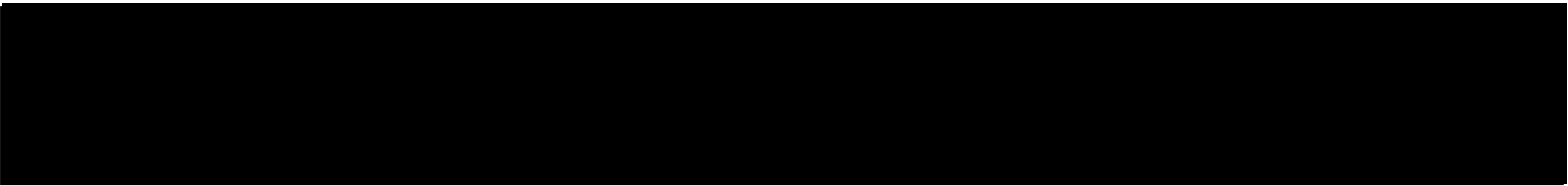 Seznam osob pověřených  objednatelem: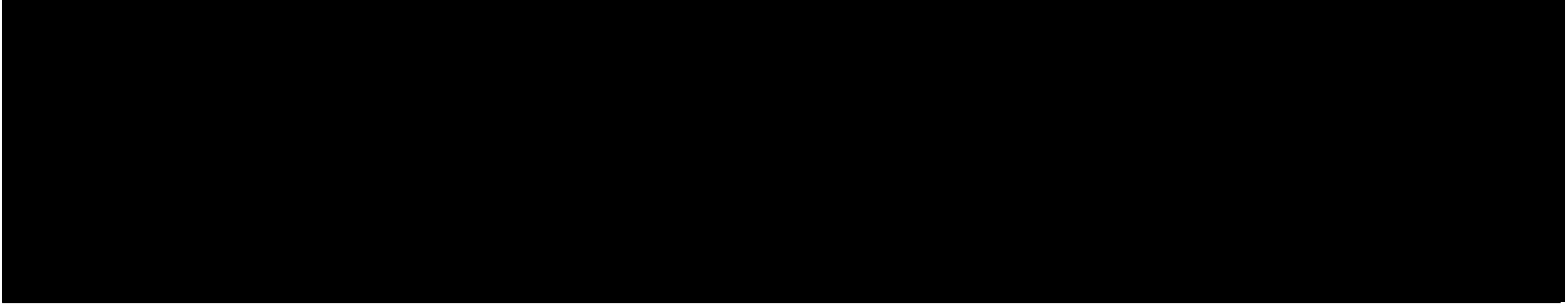 Objekt 1(SO 03) - Zámecký pivovar a Dům sládkaVy'k  c   \.1:uu	uosari  y11.n::.u	IZ	J.c;:,   f\qm.t: \..CnA  DCL  Ur-n1 l.PP suterén zámeckého pivovaru 2l.NP - přízemí zámeckého pivovaru3	l.NP - přízemí spojovací krček	115	I	I4	l.NP - dům sládka	135	35,	4 725,00s	2.NP - zámecký pivovar	710	40,00	28 400,006	2.NP - spojovací krček	115	35,00	4 025,007	2.NP - dům sládka	135	s,půdorysy	8	3.NP - krovový systém I.úroveň zámeckého pivovaru	710	50,	35 500,009	3.NP - krovový systém spojovacího krčku	115	40,00	4 600,00 10   3.NP - krovový systém I.úroveň domu sládka	135	40,00	s 400,004.NP - krovový systém li.úroveň zámeckého pivovaru	320	I	1	o,4.NP - krovový systém li.úroveň domu sládka	70	40,00	2 800,004.NP - pohled na střechu spojovacího krčku	115	10,00	1150,00 14 S.NP - pohled na střechu zámeckého pivovaru	710	10,00	7 100,001	• IJ   - PC    le  n	ť :hu	iu slá  ka	1	1 , "Ce Ilcem .:aměren1	..	4 890	164 550.00 KčPodélny řez A - A - zámecký pivovar	660	30,00	8	,Podélny řez B - B - zámecký pivovar	660	25,00	1	IPodélny řez C - C - spojovací krček	215	25,00	s 375,00Svislé	19  Podélny řez D - D - dům sládka	195	25,00	4 875,00řezy	20   Příčný řez E - E - spojovací krček	70	25,00	1750,00Příčný řez F - F - zámecký pivovar	460	25,	11    o,Příčný řez G - G - zámecký pivovar	460	30, o	J    oPříčný řez H - H - dům sládka	100	25,IU	2	,Celkem zamereni SVISie rezv	2 820	76100.00 KiPohledv na fasády - zámecký pivovar - SV	54	2	}	1	, 10Pohledy na fasády - zámecký pivovar - JV	37	"	- o,Pohledy na fasády - z.pivovar+s p.krček+d.sládka-JZ.	710	15,00	10 650,00 Pohledy	27 Pohledy na fasády - dům sládka - Z.	195	20,00		3 900,00na fasády	28  Pohledy na fasády - dům sládka - S.	100	20,00	2 000,00Pohledy na fasády - dům sládka - V.	110	25,00	IPohledy na fasády - spojovací krček - SV.	215I   "	7 IPohledy na fasády - zámecký pivovar - SZ.	305	-	u	- ICelkem zameren1   oohledv na fasádv	2 545	o.oo	55 050.00 KlVy'kr"c c;:1s10	uosari ... .... _ _ .:.:	KS	J ,c;:     f\q "" : \.Cnl/o\  DCL urn-	Iv	str	cí	-	"Celkem zameren1 - dEtailv	10	3000.00 KčObjekt	(S" o ')  Kamenný mu  :ek I.S ka„k.;ao J u Pivovc1r1J a I m_ rrn„ I	:aVVkr1·:. č1slo obsan 1vkre.-1J	I I	i	I.'ř:./ rri2 CENA BEL. DPH3   Mostovka + záb	í	1 , "'	J   opůdorysy34  Nosné ooěráky + iáv	niI	I  "''	6C lk em „an 1ěí·en1  půd 1rvsv	2	4;;J0.0Svislé	35   Podélny řez A - A - kamenný mostek	40	25,00	1000,00řezy	36   Podélnv řez B - B - kamenný mostek	40	25 00	1000  00Celk.:m ..:amrem - Pod.;lne reiV	Ill  "37   Pohled boční - SZ - odtokový	60	20,00	1200,00Pohledy38  Pohled boční - JV - nátočný	30	20,00	600 00l I .em.a 1ěření  P· 1h 1e	Id fdsá  y	180\l C -<;elkem „amerena  objektu  SO 07	37!11	8 250.00 Kčc: •k	Id   lb	•INkr..:!l	íslo  1b  1h vykr   .u	m	l.c. K:/k  '-N B E„ DF Hm IP	p dr	I ·-el v ' rn 1p	s	,, 1l	1 	ko   . pi  !t	·P	b ::>VU	lJ 400. D   '"Pli( N A CELKEM - DF H	...:-· <riimPODROBNÁ SPECIFIKACE  PŘEDMĚTU VEŘEJNÉ ZAKÁZKY„NKP SZ Kynžvart - kompletní geodetické zaměření stávajícího stavu pivovaru"Předmět zakázky:Předmětem zakázky je kompletní zaměření stávajícího stavu vybraných částí NKP SZ Kynžvart konkrétně se jedná o:Zaměření ,,50 03 - Zámecký pivovar a Dům sládka"Zaměření „50 07 - Kamenný můstek I. s kaskádou upivovaru a kamenná lavička"Zaměření účelové mapy"Předmět plněníPředmětem plněníje dodávka geodetických prací v rámci dokumentace stávajícího stavu vybraných částí areálu„NKP - SZZámek Kynžvart" v následujícím rozsahu:Polohopisné a výškopisní zaměření části areálu SZ Kynžvart pro zpracování účelové mapy v měřítku 1:200.Zaměření půdorysů, svislých řezů a pohledů na fasády a střechy objektu : „50 03 -Zámecký pivovar a Dům sládka" pro měřítko 1:50.Zaměření půdorysů. Svislých řezů a pohledů: „SO 07 - Kamenný můstek I. s kaskádou u pivovaru a kamenná lavička"Zaměření detailů konstrukcí pro měřítko 1:20 nebo 1:10Rozsah podrobné účelové mapyZaměření polohopisu a výškopisu terénu, povrchových znaků např. inženýrských sítí, půdorysné hmoty stavebních objektů a jiných nadzemních konstrukcí včetně viditelných technologií, veškeré kulturní zeleně i vzrostlé náletové zeleně či obvodu keřových skupin. Rozsah podrobné účelové mapy je vyznačen v mapě viz. obrázek č.1a zahrnuje objekty SO 03, 07 včetně nejbližšího okolí.Výstup prací: 3x digitální mapový originál situace zájmového území v měřítku 1:200 odevzdaný ve formátu DWG, PDF a seznam souřadnic ve formátu TXT na CD a 3x tištěný výstup mapového dokumentu v měřítku 1:200 s technickou zprávou a seznamem souřadnic.Zájmový objekt „SO 03 - Zámecký pivovar a Dům sládka".Zaměření půdorysů, svislých řezů a pohledů na fasády a střechy stávajícího objektu „SO 03 -Zámecký pivovar a Dům  sládka"  v  měřítku  1:50  a  detaily  kamenické  výzdoby  či  prvky  štukových  prvků  budou  zaměřeny v podrobnosti měřítka 1:20 či 1:10 dle náročnosti.Výstup měření: 3x digitální mapové originály v měřítku 1:50 s měřenými detaily v měřítkách 1:20 či 1:10. odevzdané ve formátu DWG, PDF a seznam souřadnic ve formátu TXT na CD a 3x tištěné výstupy dokumentu v měřítku 1:50 s měřenými detaily v měřítku 1:20 či 1:10 a s technickou zprávou a seznamem souřadnic.Rozsah digitálního zaměření:Půdo rvs y oblelctu.1.PP - Suterén - Zámecký pivovar (v celém rozsahu obtížně přístupné - nevyužívané).NP - Přízemí - Zámecký pivovar (7 prostor, chodba, 2 komory a 2 schodiště, obtížně přístupné - nevyužívané).l.NP Přízemí - Spojovací krček ( 2 prostory, schodiště, přístupné - sporadicky využívané) .l.NP - Přízemí - Dům sládka (3 prostory, chodba a schodiště, přístupné - využívané).NP - Patro - Zámecký pivovar (8 prostor, chodba, 2 schodiště a komora, zřícené stropy, obtížně přístupné - nevyužívané).2.NP Patro - Spojovací krček (1prostora, toalety a sprchy, přístupné - nevyužívané).NP -Patro - Dům sládka (4 prostory, 2 chodbičky a 2 sociální zařízení, přístupné - využívané).NP - Krovový systém -1. úroveň - Zámecký pivovar (2 halové půdní prostory, obtížně přístupné - nevyužívané).3.NP Krovový systém - Spojovací krček (1prostor, obtížně přístupné - nevyužívané).NP Krovový systém -1. úroveň - Dům sládka (1prostor, přístupné - sporadicky využívané).NP - Krovový systém - li. úroveň - Zámecký pivovar ( obtížně přístupné - nevyužívané). 4.NP - Pohled na střechu - Spojovací krček (v celém rozsahu).4.NP - Krovový systém - li. úroveň - Dům sládka (v celém rozsahu, přístupné - nevyužívané). S.NP - Pohled na střechu - Zámecký pivovar (v celém rozsahu).S.NP - Pohled na střechu - Dům sládka (v celém rozsahu).svislé řezy - viz obrazová příloha č.1Podélný řez A -A - Zámecký pivovar - vedený od SZ. k JV. partií hřebene S. střechy - orientovaný k SV. Podélný řez B - B - Zámecký pivovar - vedený od JV. k SZ. partií hřebene J. střechy - orientovaný k JZ. Podélný řez C - C - Spojovací krček - vedený od SZ. k JV. partií hřebene střechy - orientovaný k SV. Podélný řez D - D - Dům sládka - vedený od S. k J. partií hřebene střechy - orientovaný k V.Příčný řez E - E - Spojovací krček -vedený od SV. k JZ. centrální částí budovy - orientovaný k JV. Příčný řez F - F - Zámecký pivovar - vedený od JZ. k SV. západní částí budovy - orientovaný k SZ. Příčný řez G - G - Zámecký pivovar - vedený od SV. k JZ. východní částí budovy - orientovaný k JV. Příčný řez H - H - Dům sládka - vedený od Z. k V. centrální částí budovy - orientovaný k S.Pohled na fasády obl ektuFasády- Zámecky pivovar - SV.(zahradní,vstupní). Fasády- Zámecký pivovar - JV. (štítové).Fasády- Zámecký pivovar + Spojovací krček + Dům sládka - JZ. (skalní). Fasády- Dům sládka - Z. (zahradní).Fasády- Dům sládka - S. (štítové). Fasády- Dům sládka - V. (dvorní). Fasády- Spojovací krček - SV. (dvorní).Fasády- Záecký pivovar - SZ. (dvorní,vstupní).4. Objekt „SO 07 - Kamenný můstek I.s kaskádou u pivovaru a kamenná lavička". Zaměření objektu „50 07 - Kamenný můstek I. s kaskádou u pivovaru a kamenná lavička"(v celém rozsahu) ve vztažném měřítku :SO a kvalitě stavebních výkresů.Stavební výkresy v předpokládaném rozsahu: 4.1. Půdorysy objektu.Mostovka + zábradlí- Kamenný mostek I. (v celém rozsahu, přístupné). Nosné opěráky + návodní zdi - Kamenný mostek I. (v celém rozsahu).  4.2 . svislé řezy obj ektemPodélný řez A -A - Kamenný mostek I. -vedený od JZ. k SV. partií středu mostnice - orientovaný k SZ. Příčný řez B - B - Kamenný mostek I.- vedený od SZ k JV. centrální částí mostnice - orientovaný k SV. 4.3. PohledySZ boční pohled - Kamenný mostek 1. -. (odtokový).JV boční pohled - Kamenný mostek I.-.(nátočnij.Výstup měření: 3x digitální  mapové originály v měřítku :SO s měřenými detaily v měřítkách 1:20 či 1:10. odevzdané ve formátu DWG, PDF a seznam souřadnic ve formátu TXT na CD a 3x tištěné výstupy dokumentu v měřítku   :SO s měřenými detaily v měřítku 1:20 či 1:10 a s technickou zprávou a seznamem souřadnic.VýsledkyPoužité metody měření,dosažená přesnost prací a způsob zpracování účelové mapy bude splňovat podmínky stanovené českou Státní Normou ČSN 01 3410/90, ČSN 01 3411/89 a zaměření stavebních objektu bude splňovat podmínky ČSN 730212. Měření bude prováděno v souřadnicovém systému S-JTSK a výškovém systému Bpv.Digitální výkresy budou splňovat obvyklé standardy, jako například:Entity budou rozděleny do smysluplně navázaných hladin(příklad správně: stěny, okna, dvěře...., chybně:l,2, 3„ tlustá, čárkovaná ...)Výkresy budou vyčištěné, nebudou obsahovat pomocné čáry apod.Výkresy nebudou obsahovat duplicitní entity, nulové entity, prázdné texty apod.Čáry nebudou nedotažené, přetaženéObr. č.1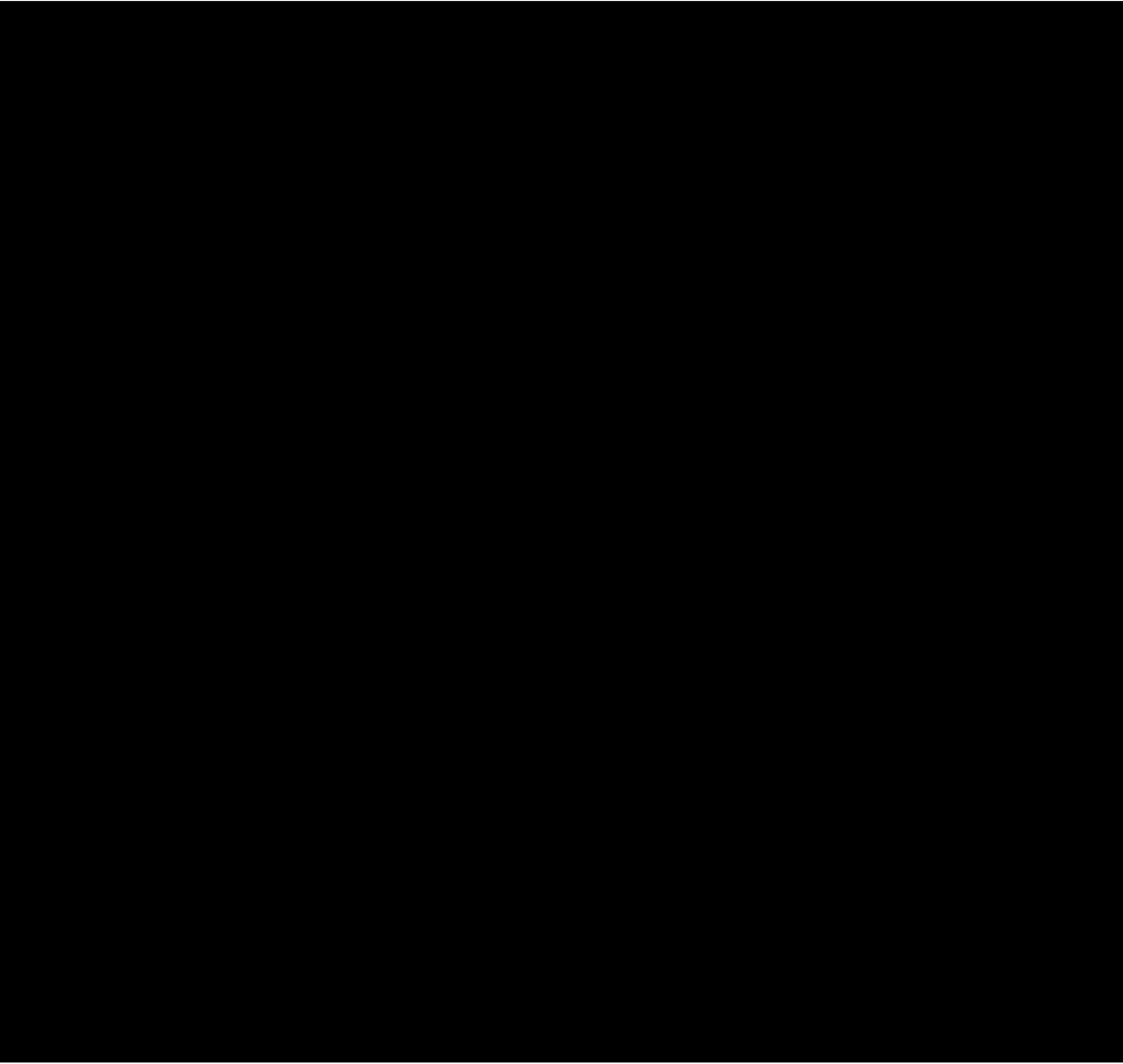 